FORMATO EUROPEO  PER IL CURRICULUM  VITAE  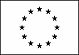 INFORMAZIONI PERSONALI  Nome 	 	Gianpaolo Degrassi Telefono 		 	 	  
Fax 	 		  
E-mail 	     	  Nazionalità 	 	  ItalianaData di nascita 	 	29 Settembre 1978 ESPERIENZA LAVORATIVA  • Date (da – a) WARTSILA ITALIA spa Date: gen 2007 – oggi
Titolo: special testing engineer 2 stroke multifuel engine Date: ott 2018 – oggiTesting and developing new components/systems Titolo: Field Service Engineer/superintendent 4strokeDate: 2013 – 2018Maintenance/overhauling and comissioning of Wartsila 4stroke engines, both in propulsion system and power generation.
Wartsila engine Expert of W46/50 and 46F.
Service superintendent
Team leader on site…visualizza altroTitolo:  Service Engineer 4strokeDate: set 2011 – feb 2013heavy preassembly module W38B/W46-50DF~SG/W46F.Titolo: Service workshop engineer 4strokeDate: ago 2008 – mar 2011maintenance and overhauling of diesel engine components (Wartsila-Sulzer-GMT-Iveco-IsottaFraschini)Titolo: Field service mechanic 4 strokeDate: gen 2007 – ago 2008maintenance and comissioning of Wartsila engines, marine and power plants applications,
used biofuel and gas systemOperaio specializzatoCARMET S.R.L.Date: gen 2006 – giu 2006installazione e manutenzione di impianti idro/termo sanitari; impianti tecnologici con mansioni di capo squadra, responsabile in sitoOperaio specializzatoThermosystem TriesteDate: gen 2005 – dic 2005messa in opera e manutenzione di impianti idro/termo sanitari con mansioni di capo squadra/ responsabile in sitoOperaio qualificatoGLAUCO DECORTI S.R.L.Date: lug 2000 – dic 2004/ lug2006-sett 2006messa in opera e conduzione di impianti idro/termo sanitari; condizionamento; impianti tecnologici civili ed industrialiL'idraulica srlDate: mag 1999 – lug 2000messa in opera e manutenzione di impianti idro/termo sanitari• Nome e indirizzo del datore di  
lavoro  ISTRUZIONE E FORMAZIONE  • Date (da – a) 	 	 ITS Alessandro Volta titolo di studio: Perito industrialeCampo di studi: Meccanica industriale e tecnologia di manutenzioneVotazione80/100• Nome e tipo di istituto di istruzione  
o formazione         Per ulteriori informazioni:  
www.cedefop.eu.int/transparency  www.europa.eu.int/comm/education/index_it.html  
www.eurescv-search.com  CAPACITÀ E COMPETENZE  
PERSONALI  
Acquisite nel corso della vita e della  carriera ma non necessariamente  riconosciute da certificati e diplomi  ufficiali.  PRIMA LINGUA 	   Italiano  ALTRE LINGUE         Inglese• Capacità di lettura 	 	          buono                    • Capacità di scrittura 	                  buono  
                    • Capacità di espressione orale    buono  CAPACITÀ E COMPETENZE  
RELAZIONALI  
Vivere e lavorare con altre persone, in  
ambiente multiculturale, occupando posti  in cui la comunicazione è importante e in  situazioni in cui è essenziale lavorare in  squadra (ad es. cultura e sport), ecc.  CAPACITÀ E COMPETENZE  
ORGANIZZATIVE   
Ad es. coordinamento e amministrazione  di persone, progetti, bilanci; sul posto di  lavoro, in attività di volontariato (ad es.  
cultura e sport), a casa, ecc.  CAPACITÀ E COMPETENZE  
TECNICHE  
Con computer, attrezzature specifiche,  macchinari, ecc.  CAPACITÀ E COMPETENZE  ARTISTICHE  
Musica, scrittura, disegno ecc.  ALTRE CAPACITÀ E COMPETENZE  Competenze non precedentemente  
indicate.   	[ Descrivere tali competenze e indicare dove sono state acquisite. ]   	[ Descrivere tali competenze e indicare dove sono state acquisite. ]   	[ Descrivere tali competenze e indicare dove sono state acquisite. ]   	[ Descrivere tali competenze e indicare dove sono state acquisite. ]   	[ Descrivere tali competenze e indicare dove sono state acquisite. ]  PATENTE O PATENTI 	 	  ULTERIORI INFORMAZIONI 	 	[ Inserire qui ogni altra informazione pertinente, ad esempio persone di riferimento, referenze  
ecc. ]  ALLEGATI 	 	[ Se del caso, enumerare gli allegati al CV. ]         Per ulteriori informazioni:  
www.cedefop.eu.int/transparency  www.europa.eu.int/comm/education/index_it.html  
www.eurescv-search.com  